                          Western Ohio Regional Treatment & Habilitation Center    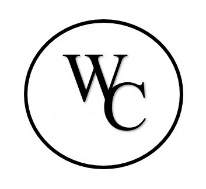 ANNUAL REPORT ON SEXUAL ASSUALT DATA:   FY’23Prepared by:  Chuck Honigford LPCC-S Clinical Services Director, PREA CoordinatorI. 	IntroductionThe WORTH Center collects data on all reported incidents involving sexual misconduct and sexual harassment occuring at the facility and reports of incidents at other correctional institutions.  This data is used to assess and improve the effectiveness of the facility’s sexual abuse prevention, detection, and response policies, practices, and training.  II.  	Data:  FY’23Allegations		Substantiated		Unsubstantiated	Unfounded		TotalStaff Sexual                                                                                                                                                             0                                    HarassmentStaff Sexual                                                                                 1                                                                          1MisconductResident on                                                                                 1                                                                          1Resident Sexual HarassmentResident on                                                                                                                                                                     Resident Sexual			                             	  1    		         2       		      3MisconductIII. 	ConclusionThe WORTH Center saw a decrease in reports from FY 2022 and continue to educate both residents and staff as well as investigate all allegations.   The facility maintains a zero tolerance towards all forms of sexual abuse and sexual harassment. 